Decision Support System 3.0Technical Manual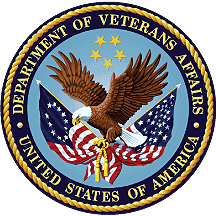 November 2023Department of Veterans AffairsOffice of Information and Technology Revision HistoryTable of Contents1	Introduction	11.1	Purpose	11.2	Overview	11.2.1	Functions of the Software	21.3	Document Orientation	21.3.1	Disclaimers	21.3.2	References	32	Implementation and Maintenance	42.1	System Requirements	52.1.1	Hardware Requirements	52.1.2	Software Requirements	52.1.3	Database Requirements	62.2	System Setup and Configuration	72.2.1	Background Job Options	73	Files	83.1	Global Placement	83.2	File List	83.3	Field List	103.3.1	Templates and File Flow	113.4	Resource Requirements	113.5	Special Note on IVP and UDP Extracts	123.6	Special Note on Pharmacy Extract Files	133.7	Run Time Estimates for Extracts	134	Routines	144.1	Routine List	144.2	XINDEX	145	Exported Options	155.1	Decision Support System Security Keys	155.2	Menu Outline	155.3	Menu Diagrams	166	Mail Groups, Alerts, and Bulletins	167	Public Interfaces	167.1	Integration Control Registrations	167.2	Application Programming Interfaces	187.3	Remote Procedure Calls	187.4	HL7 Messaging	187.5	Web Services	198	Standards and Conventions Exemptions	198.1	Internal Relationships	198.2	Software-wide Variables	199	Security	199.1	Security Menus and Options	199.2	Security Keys and Roles	199.3	File Security	209.4	Electronic Signatures	229.5	Secure Data Transmission	229.5.1	Remote Systems	2210	Archiving	2210.1	Deleting or Purging	2210.1.1	Recommendations	2311	Non-Standard Cross-References	2412	Troubleshooting	2412.1	Special Instructions for Error Correction	2412.2	National Service Desk and Organizational Contacts	2412.3	Generating Online Resources	2412.3.1	Inquire to Option File	2512.3.2	Print Options File	2512.3.3	List File Attributes	25Appendix A	Acronyms and Abbreviations	A-1Appendix B	Glossary	B-1Appendix C	Index	C-1Table of  TablesTable 1  DSS Reference Material	3Table 2  Management Menu Options and Activities	4Table 3  External Package Minimum Versions Required	5Table 4  Steps to Obtain DBIAs	6Table 5  Required Queued Background Task	7Table 6  DSS File List	8Table 7  Field Changes in DSS for Current Release	10Table 8  Steps to List DSS Templates and Map Menu Options	11Table 9  Extract Name/Bytes per Record	11Table 10  Steps to Recreate IVP and UDP Holding Files	12Table 11  Audited fields when Updates Occur	13Table 12  Extract Run Time Estimates	13Table 13  Steps to List DSS Routines	14Table 14  Extract Manager’s Options	15Table 15  Steps to Obtain Information on Exported Menus	16Table 16  Steps to Obtain Security Key Information	19Table 17  VA FileMan Access Codes	20Table 18  Recreate IVP and UDP Holding File Options	23Table 19  Acronyms and Abbreviations	A-1Table 20  Glossary	B-1Table of FiguresFigure 1  Data Transmission Header	22IntroductionThe Decision Support System (DSS) is the designated Managerial Cost Accounting (MCA) System of the Department of Veterans Affairs (VA) as mandated in the Veterans Health Administration (VHA) Directive 1750 VHA Managerial Cost Accounting System (Decision Support System (DSS), March 24, 2015.DSS is a derived database built from standard VHA data sources. The Managerial Cost Accounting Office (MCAO) uses clinical and financial data to provide state-of-the-art activity-based costing and clinical productivity analyses.This is a design-to-schedule project with a compulsory Patch Release date of no later than November 1 of the new Fiscal Year (FY). This project enables the MCAO to accurately accommodate changes to the primary Clinical Transaction Systems made during the preceding year, ensuring the workload data has been accurately captured and costed to the Product Level.MCA Cost Data is used at all levels of the VA for functions such as budgeting and resource allocation. Additionally, the system contains a rich repository of clinical information used to promote a proactive approach to the care of high-risk (e.g., diabetes and acute coronary patients) and high-cost patients.PurposeThe DSS Technical Manual serves the following purposes:Provides technical information to aid Automated Data Processing Application Coordinators (ADPACs) and Office of Information and Technology (OIT) service staff responsible for implementing and maintaining the software.Provides technical information to aid Database Administrator (DBA) personnel responsible for maintaining database files.Provides security information for Information Security Officer (ISO) and Regional Information Security Officer (RISO) staff.OverviewThe DSS Extracts Version 3.0 software provides a means of exporting data from selected Veterans Health Information Systems and Technology Architecture (VistA) software modules and transmitting it to a DSS database residing at the Austin Information Technology Center (AITC).This transfer is accomplished through a set of extract routines, intermediate files, and transmission routines. Data from VistA packages is stored by the extract routines in the intermediate files, where it is temporarily available for local use and auditing. The data is then transmitted to the AITC, where it is formatted and uploaded into commercial software. After the data has been successfully uploaded into the commercial software, it is purged from the intermediate files.Functions of the SoftwareThe DSS Extracts software provides the following functionalities:Implements Extracts ProcessesSchedules ExtractsVerifies Extracts against other VistA ReportsTransmits Extracts to Commercial SoftwareVerifies TransmissionsAllows Deletion of ExtractsAllows Purging of Holding Files for the Intravenous (IV) Detail Extract (IVP), the Unit Dose Local Extract (UDP), and the VistA Blood Establishment Computer Software (VBECS) Blood Bank Extract (LBB)Document OrientationThe intended audience for this document is local IT support, management, and development personnel for nationally released software. It provides sufficient technical information about the software for developers and technical personnel to operate and maintain the software with only minimal assistance from Product Support staff.The namespace assigned to the DSS Extracts software is ECX. The References section of this document lists DSS resources that can be found on the VA Software Document Library (VDL).  Package security information is located in the Security Keys sections of this manual.NotesUser responses in the examples presented in this manual are displayed in bold type.Internal document links and VDL links in this manual are displayed in blue type. DisclaimersSoftware DisclaimerThis software was developed at the Department of Veterans Affairs (VA) by employees of the Federal Government in the course of their official duties. Pursuant to title 17 Section 105 of the United States Code this software is not subject to copyright protection and is in the public domain. VA assumes no responsibility whatsoever for its use by other parties, and makes no guarantees, expressed or implied, about its quality, reliability, or any other characteristic. We would appreciate acknowledgement if the software is used. This software can be redistributed and/or modified freely provided that any derivative works bear some notice that they are derived from it, and any modified versions bear some notice that they have been modified.Documentation DisclaimerThe appearance of external hyperlink references in this manual does not constitute endorsement by the Department of Veterans Affairs (VA) of this Web site or the information, products, or services contained therein. The VA does not exercise any editorial control over the information you may find at these locations. Such links are provided and are consistent with the stated purpose of the VA.ReferencesTable 1 lists the manuals related to DSS that are available to view in the VA Software Document Library (VDL) for DSS.   Table   DSS Reference MaterialImplementation and MaintenanceThe Management Menu enables the Extract Manager or designee to perform a variety of functions, listed in Table 2.Refer to the DSS Installation/Rollback Guide (DIBR) for more information about installing and implementing the software.Table   Management Menu Options and ActivitiesSystem RequirementsThis VistA software is a Kernel Installation and Distribution System (KIDS) software release. Hardware RequirementsN/ASoftware RequirementsThe DSS Extract Package relies on the following external packages based upon the minimum software versions depicted in Table 3. Table   External Package Minimum Versions RequiredDatabase RequirementsPerform the steps in Table 4 from the FORUM Menu to obtain the DBIAs for DSS Extracts 3.0.Table   Steps to Obtain DBIAsSystem Setup and ConfigurationDecision Support System does not require site parameters.Background Job OptionsThere are no routine background jobs that must run to maintain normal package operation for DSS Extracts. However, when running a DSS data extract, users must execute it as a background task (queued through TaskManager).Both Statistical Analysis System (SAS) and Extract Audit reports can be displayed on the user’s screen, printed immediately to a print device, or queued to a print device. All other reports can only be printed as queued background jobs and cannot be stopped through the TaskMan User [XUTM USER] option.Table 5 lists the functions that must be queued as background tasks.Table   Required Queued Background TaskFilesThis section contains information pertaining to the files manipulated by the DSS application software.Global PlacementDSS Extracts use one global file for data storage: ^ECX. During first-time installation, use global protection and placement when appropriate.File ListThe DSS Extracts software, with all patches installed, exports the files that appear in Table 6. Use the Systems Manager Menu > VA FileMan > Data Dictionary Utilities > List File Attributes option to print the Data Dictionary (DD).Note:VA Directive 6402, Modifications to Standardized National Software, August 28, 2013 prohibits local modification of these files.Table 6 lists the file names, associated file numbers, and extract abbreviations (where applicable).Table   DSS File ListField ListThe modifications associated with the release of DSS FY24 Extract Sustainment Patch ECX*3.0*187 include the following list (Table 7) of modified field names and numbers by extract.Table   Field Changes in DSS for Current ReleaseTemplates and File FlowPerform the steps listed in Table 8 from the Systems Manager Menu. These steps are used to obtain information about the templates and mapped file-flow relationships for DSS Extracts when all patches are installed.Table   Steps to List DSS Templates and Map Menu OptionsResource RequirementsTable 9 provides information on extract files. The bytes per record estimates in this table include the file cross-reference.Table   Extract Name/Bytes per RecordSpecial Note on IVP and UDP ExtractsIV orders will accumulate in the IV EXTRACT DATA file (#728.113); Unit Dose orders will accumulate in the UNIT DOSE EXTRACT DATA file (#728.904). These files are loaded dynamically as Pharmacy orders for IV and unit dose medicines are processed. Each record in these files uses approximately 100 bytes.Extreme caution must be used when performing maintenance on the IV EXTRACT DATA file (#728.113) and the UNIT DOSE EXTRACT DATA file (#728.904). If data in either file is purged, the IVP or UDP monthly extract may be incomplete. It is strongly recommended that, at a minimum, sites maintain all data from the current fiscal year.The holding files for IVP and UDP can be purged. Two functions were created to regenerate purged IVP and UDP holding file data. The steps shown in Table 10 must be executed from the Extract Manager’s Options menu to access these options.Note:Holding files can become quite large if appropriate purging is not performed. The option, Purge Extract Holding Files [ECXPURG], purges holding files from IVP and UDP by date range.Table   Steps to Recreate IVP and UDP Holding FilesSpecial Note on Pharmacy Extract FilesThe Pharmacy DSS Extract files shown in Table 11 are audited when entries are edited through the menu option Pharmacy Volume Edit [ECX PHA VOL EDIT]. Entries are stored in the AUDIT file (#1.1).Table   Audited fields when Updates OccurRun Time Estimates for ExtractsExtracts generally require approximately two to four minutes per 1000 records extracted and should be queued to run during a non-peak system usage period.Table 12 contains examples of approximate run times for extracts.Table   Extract Run Time EstimatesRoutinesThis section describes relevant technical aspects of DSS Application routines. Routine ListFrom the Systems Manager Menu, perform the steps outlined in Table 13 to obtain a list of routines contained in the DSS package.Table   Steps to List DSS RoutinesXINDEXThis option analyzes the structure of a routine(s) to determine if the routine(s) adhere(s) to VistA Programming Standards. The XINDEX output includes the following components:Compiled list of errors and warningsRoutine listingLocal variablesGlobal variablesNaked globalsLabel referencesExternal referencesWhen the user executes XINDEX for a specified set of routines, deviations from VistA Programming Standards in the selected routine(s) and routine interactions (including routines called or called by other routines) are displayed.To run XINDEX for the DSS software, specify the following namespaces at the "routine(s)? >" prompt:  ECX*.When XINDEX runs the DSS initialization routines residing in the User Class Identifier (UCI), compiled template routines and local routines found within the ECX namespace should be omitted at the "routine(s) ?>" prompt. To omit routines from selection, prefacing the namespace with a minus sign (-) is required.Exported OptionsThis section provides an overview of the main menu and submenus available in the DSS application.  The user must hold the appropriate security keys in order to access all options.Decision Support System Security KeysSecurity keys are assigned in VistA using the menu option Key Management, and then choosing the submenu Allocation of Security Keys.ECXMGR: Gives a user access to the ECX Management Menu.  This key should be allocated to the DSS manager or his/her designee to perform data extraction from VistA files and transmit this data to the commercial DSS database.ECXPVE: Gives a DSS user access to the ‘Pharmacy Volume Edit and Edit Log’ option.ECX DSS TEST: Gives a DSS user access to the ECX FISCAL YEAR EXTRACT option.  This key should be given only to holders of the ECXMGR key whenever the site has been enrolled as an official DSS test site for the fiscal year conversion.  This key should be removed from the user(s) whenever the national released version of the DSS Fiscal Year patch is installed.Menu Outline The DSS Extracts software contains one primary menu option, Extract Manager’s Options [ECXMGR], which contains options for the following six submenus. These options are fixed and are not subject to modification except by the software developers. These options are accessed by entering Extract Manager’s Options from the Systems Manager Menu; the menu options are listed in Table 14.Table   Extract Manager’s OptionsMenu DiagramsFrom the Systems Manager Menu, perform the steps listed in Table 15 to obtain information concerning the menus exported with the DSS Extracts software.Table   Steps to Obtain Information on Exported MenusMail Groups, Alerts, and BulletinsDSS Extracts utilize several mail groups. The name of each mail group is prefaced with the letters “DSS”. There is a mail group for each type of data extract (e.g., DSS-BCM, DSS-ADM, etc.) for the purpose of receiving messages when extracts are generated and data is transmitted to the AITC. DSS also utilizes mail groups DMS, DMV and DMU for the purpose of receiving confirmation messages from the AITC. DSS Extracts do not utilize alerts.Public InterfacesThere is no special interfacing required for the VistA DSS Extracts software.Integration Control RegistrationsThis section lists the Integration Control Registrations (ICRs) created and/or used by DSS. They are categorized by the subscriber relationship to the software. No private ICRs are documented below.Subscriber:ICR # 103Type: FileFile: #130Root: SRF(ICR # 218 - DBIA218-AType: FileFile: #45.3Root: DIC(45.3,ICR # 322 - DBIA322Type: FileFile: #45.7Root: DG(45.7,ICR # 363Type: FileFile: #405.2Root: DG(405.2,ICR # 417Type: FileFile: #40.8Root: DG(40.8ICR #427Type: FileFile: #8Root: DIC(8,ICR # 524 - DBIA67-BType: FileFile: #61Root: LAB(61,ICR # 525 - DBIA67-CType: FileFile: #63Root: LR(ICR # 557Type: FileFile: #40.7Root: DIC(40.7,ICR # 1337Type: FileFile: #42.4Root: DIC(42.4,ICR # 1848 - DBIA184Type: FileFile: #42Root: DIC(42,ICR # 1850 Type: FileFile: #2Root: DPT(ICR # 1860Type: FileFile: #79.1Root: RA(79.1,ICR # 1861Type: FileFile: #10Root: DIC(10,ICR # 1865Type: FileFile: #405Root: DGPM(ICR # 1873Type: FileFile: #721Root: ECH(ICR # 1874Type: FileFile: #725Root: EC(725,ICR # 1876 - DBIA1876Type: FileFile: #59Root: PS(59,ICR # 1884 - DBIA1884Type: FileFile: #59.5Root: PS(59.5,ICR # 1894 – DBIA1889-FCustodial Package: PCE PATIENT CARE ENCOUNTERUsage: Controlled SubscriptionType: RoutineRoutine: PXAPIICR # 1910 – DBIA1910Type: FileFile: #409.68Root: SCE(ICR # 1949 - LAB DSS EXTRACTType: FileFile: #64Root: LAM(ICR # 2233Type: FileFile: #43Root: DG(43,ICR # 2237Type: FileFile: #133Root: SRO(133ICR # 2248 – DBIA2248Custodial Package: RegistrationUsage: Controlled SubscriptionType: RoutineRoutine: DGACTICR # 2480Type: FileFile: #70Root: RADPTICR # 2533 – DBIA2533Custodial Package: KERNELUsage: Controlled SubscriptionType: RoutineRoutine: XUSERICR # 2817Type: FileFile: #40.8Root: DG(40.8ICR # 2849Type: FileFile: #100Root: OR(100,ICR # 3260 - Imaging 3260 - Lab Referral file.Type: FileFile: #67Root: LRT(67ICR # 3628 – SET VARIABLES FOR OPERATION REPORTCustodial Package: SURGERYUsage: Controlled SubscriptionType: RoutineRoutine: SROVARICR # 3629 – PRINT OPERATION REPORTCustodial Package: SURGERYUsage: Controlled SubscriptionType: RoutineRoutine: SROPRPT1ICR # 3812 – DBIA3812Custodial Package: RegistrationUsage: Controlled SubscriptionType: RoutineRoutine: DGENAICR # 3860 – DBIA3860Custodial Package: RegistrationUsage: Controlled SubscriptionType: RoutineRoutine: DGPFAPIICR # 3989 – DBIA398cCustodial Package: Event CaptureUsage: SupportedType: RoutineRoutine: ECPRVMUTICR # 3989 – DBIA3989Custodial Package: Enrollment ApplicationUsage: Controlled SubscriptionType: RoutineRoutine: EASUERICR # 4069Type: FileFile: #772Root: HL(772,ICR # 4532 – NPI UTILITIESCustodial Package: KERNELUsage: Controlled SubscriptionType: RoutineRoutine: XUSNPIICR # 4652 – CLNCHK - SDUTL2 (RESTRICTING STOP CODE)Custodial Package: PCE PATIENT CARE ENCOUNTERUsage: SupportedType: RoutineRoutine: SDUTL2ICR # 4658 – DBIA4658Custodial Package: CLINICAL PROCEDURESUsage: SupportedType: RoutineRoutine: MCARDSSICR # 4658 – DBIA4658Custodial Package: Lab ServiceUsage: Controlled SubscriptionType: RoutineRoutine: LRRPUICR # 4872Type: FileFile: #136Root: SRO(136ICR # 5379 – DBIA5379Custodial Package: RegistrationUsage: Controlled SubscriptionType: RoutineRoutine: DGENAICR # 6888 – NPIUSEDCustodial Package: KERNELUsage: Controlled SubscriptionType: RoutineRoutine: XUSNPI1Application Programming InterfacesN/ARemote Procedure CallsN/AHL7 MessagingN/AWeb ServicesN/AStandards and Conventions ExemptionsN/AInternal RelationshipsAll the DSS Extracts options have been designed to be stand-alone options. Each option may be independently invoked.Software-wide VariablesThe DSS Extracts software does not contain any package-wide variables that must be defined or are required for the package to run.SecurityThere are no additional security management related concerns associated with the DSS application.The DSS Extracts software does not impose any additional legal requirements on the user, nor does it relieve the user of any legal requirements.Security Menus and OptionsN/ASecurity Keys and RolesFrom the Systems Manager’s Menu, perform the steps listed in Table 16 to obtain the security keys information contained in the DSS Extracts Package. Table   Steps to Obtain Security Key InformationFile SecurityTable 17 lists the recommended VA FileMan access codes for the DSS Extract Software.Table   VA FileMan Access CodesElectronic SignaturesThe DSS Extracts software does not use electronic signatures. Secure Data TransmissionData is transmitted to the AITC using VA MailMan mail messages. The first line of each message is a header that identifies the following entities: Site, Extract, Year and Month, SAS version identifier, and Fiscal Year Logic in the format shown in Figure 1.Figure   Data Transmission Header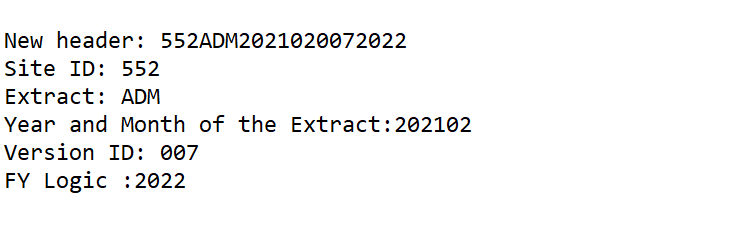 Remote SystemsDSS Extracts transmit messages containing extracted data to a specified queue located at the AITC. Data is transmitted via VA MailMan at the site’s discretion. Confirmation messages are received from the AITC indicating the extract messages were successfully transmitted.ArchivingDSS Extracts have no archiving capability. There is an option to delete the local extract files after transmission to the commercial software. See section 10.1.Deleting or PurgingDSS Extracts export the Delete Extract Files [ECXDELEF] option which can be used to delete individual extracts residing in files #727.802 through #727.833, or a range of extracts.Data that resides in the holding files for VBECS (VBECS DSS EXTRACT file (#6002.03)), IVP (IV EXTRACT DATA file (#728.113)), and UDP (UNIT DOSE EXTRACT DATA file (#728.904)) extracts can be purged using the Purge Extract Holding Files [ECXPURG].Extreme caution should be exercised when purging or deleting data for the following reasons:Any existing extract may be deleted (including transmitted and un-transmitted), as well as extracts that did not run to completion due to errors or system problems.Choosing a range of extracts or holding files sometimes results in an excessively large number of records to be deleted or purged, and may be very resource intensive. These tasks should be scheduled for non-peak hours, and the number of deleted or holding files purged should be limited to a single queued session.Extreme caution must be used when performing maintenance to the IV EXTRACT DATA file (#728.113) and the UNIT DOSE EXTRACT DATA file (#728.904). If data in either file is purged, the IVP or UDP monthly extract may be incomplete. It is strongly recommended that, at a minimum, sites maintain all data from the current fiscal year.A user can only delete extracts that are associated with the division assigned in their NEW PERSON file (#200).Two functions were created to regenerate IVP and UDP holding file data that has been purged. These functions are located at:Extract Manager Options > Transmission Management > Recreate Extract Holding FilesThe functions are listed in Table 18.Table   Recreate IVP and UDP Holding File OptionsRecommendationsPurging of any local VistA extract data or VistA source of extract data (i.e., lab data, etc.) is not recommended until a facility has successfully created extracts, transmitted them to the AITC, audited the counts, loaded the data into DSS, and the validation results are successful.The IV EXTRACT DATA file (#728.113) and UNIT DOSE EXTRACT DATA file (#728.904) can become quite large if appropriate purging is not performed. The file purge option, Purge Extract Holding Files [ECXPURG], removes the data from these files by date range. It is recommended that records over two fiscal years old should be purged from the IV EXTRACT DATA file (#728.113) and the UNIT DOSE EXTRACT DATA file (#728.904).VBECS holding files can also be purged. The VBECS holding file cannot be regenerated; therefore, extreme care must be used when purging these files.Non-Standard Cross-ReferencesN/ATroubleshootingTechnical users of the DSS software should ensure that a local contingency plan is used in the event of application problems in a live environment. The plan should identify the procedure(s) for maintaining the functionality provided by the DSS Extracts software in the event of a system outage. Field Station ISOs can get assistance from the Regional ISO.Special Instructions for Error CorrectionSpecific error correction guidance is provided in the ECX*3.0*187 DIBR, which can be found in the VA Software Document Library (VDL).National Service Desk and Organizational ContactsThe Enterprise Service Desk (ESD) Provides critical IT support to Veterans Affairs.  Contact information can be found online at the VA YourIT service portal.Generating Online ResourcesThis section describes some of the various methods for users to access DSS Technical documentation. Online DSS technical documentation pertaining to the DSS software, in addition to that which is located in the Help prompts and Online Help screens, are imbedded throughout the DSS package and can be accessed through utilization of several KERNEL options. These include, but are not limited to, XINDEX, Menu Management Inquire Option File, Print Option File, and FileMan List File Attributes.Entering question marks at the "Select ... Option:" prompt provides users with valuable technical information. For example:A single question mark (?) lists all options accessible from the current option.Entering two question marks (??) lists all options accessible from the current option displaying the formal name and lock for each.Three question marks (???) displays a brief description for each option in a menu.An option name preceded by a single question mark (?) displays extended Help, if available, for that option.To obtain a listing of the available options and additional information about other utilities for online technical information, refer to the VA Software Document Library (VDL) for Kernel documentation.Inquire to Option FileTo access information about DSS options, the user must specify the name or namespace of the desired option(s). The Menu Manager option provides the following information about user-specified option(s):Option nameMenu textOption descriptionType of optionLock (if any)Print Options FileUse this utility to generate a listing of options from the OPTION file (#19). Users can choose to print all of the entries in this file specifying a single option or a range of options. To obtain a list of DSS options, enter “ECX” when prompted for the namespace.List File AttributesUse the “List Attributes” option in FileMan to generate documentation pertaining to files and file structures. Use the Standard format option to obtain the following data dictionary information for a specified file(s):File name and descriptionIdentifiersCross-referencesFiles pointed to by the file specifiedFiles which point to the file specifiedInput, print, and sort templatesIn addition, the following information is supplied for each field in the selected file:Field name and numberGlobal locationDescriptionHelp promptCross-reference(s)Input transformDate last editedNotesUse the Global Map format option to generate an output listing of the following:All cross-references for the selected fileGlobal location of each field in the fileInput, print, and sort templatesAcronyms and AbbreviationsAbbreviations and acronyms used throughout the DSS Technical Manual appear in Table 19.Table   Acronyms and AbbreviationsGlossaryTable 20 lists terms used throughout the Technical Manual.Table   GlossaryIndexADPAC	1AITC	1, 16, 22Alerts	16Archiving	22Background Job Options	7Contingency Plan	24Data Transmission	22Database Requirements	6DBA	1, 6DBIA	6Deleting	22Disclaimers	2ECX Namespace	14Extract Manager Options	15Field List	10File List	8FileMan	11Functions	2, 4, 7, 12, 23Global Map	25Global Placement	8Help	24Inquire to Option File	25Introduction	1ISO	24IVP and UDP Extracts	12Kernel	5, 24KIDS	5List File Attributes	25Mail Groups	16MailMan	22Maintenance	12, 22Management Menu	4MCA	1MCAO	1Menu Diagrams	16Menu Manager	25Menu Outline	15Namespace	2, 25National Service Desk	24Online Help Screens	24Orientation	2Overview	1Pharmacy Extract Files	13Print Options File	25Purging	22Purpose	1References	3Resource Requirements	11Routines	14Run Time Estimates	13SAS	7, 22Security	19Security Keys	19Software Requirements	5System Requirements	5Systems Manager Menu	11TaskMan	7TaskManager	7Templates and File Flow	11Troubleshooting	24UCI	14User Class Identifier	14VA Software Document Library	3VA Software Documentation Library	24VBECS	2, 7, 22VistA	1, 2, 5, 14, 16, 23, B-1Web Services	19XINDEX	14, 24DateRevisionDescriptionAuthor04/20232.3Updated for Patch ECX*3.0*187Updated Table 1  DSS Reference MaterialUpdated Table 7  Field Changes in DSS for Current ReleaseBooz Allen Hamilton12/20222.2Updated for Patch ECX*3.0*185Updated Table 1  DSS Reference Material Updated Table 7  Field Changes in DSS for Current Release, reflecting no changes.Booz Allen Hamilton4/20222.1Updated for Patch ECX*3.0*184Added content to section 7.1 Integration Control RegistrationsModified Table 2 to include name of new Pre-Extract Audit Report: Event Capture Pre-Extract Missing DSS Identifier ReportUpdated number of bytes per record in Table 9  Extract Name/Bytes per RecordUpdated Figure 1  Data Transmission HeaderBooz Allen Hamilton5/28/20212.0Updated for Patch ECX*3.0*181Updated for Compliance with Current OIT Style GuideUpdated for Compliance with Current TM Template Liberty IT Solutions5/28/20201.0Initial DocumentLiberty IT SolutionsFile NameManual NameDescriptionecx_3_187_dibrDSS FY24 (ECX*3*187) Deployment, Installation, Back-out, and Rollback GuideProvides instructions on the installation of DSS Extracts application software.ecx_3_187_dddDSS FY24 (ECX*3*187) Data Definitions DocumentProvides detailed information that defines the data terminology.ecx_3_187_ugDSS FY24 (ECX*3*187) User GuideProvides guidance for users of the DSS application software.OptionActivityMaintenanceProduce the Community Based Outpatient Clinic (CBOC) Activity ReportPerform Current Procedural Terminology (CPT) and International Classification of Diseases (ICD) InquiriesPerform DSS Ward Management ActivitiesAdd or Modify Pharmacy IV Room Division EntriesPrint the Pharmacy IV Room WorksheetPerform Pharmacy Menu National Drug Code (NDC) LookupPerform Pharmacy Volume Log Maintenance ActivitiesPrint the Feeder Key ListingsPrint the Feeder Location ListingsPrint Stations and DivisionsProduce the Prosthetics ReportsMaintain Prosthetics Extract Quantity InformationPerform DSS Clinic Setup ActivitiesProduce the DSS Clinic Setup ReportsPerform Inpatient Census Setup ActivitiesProduce the Test Patient ListView Gains and Losses (G&L) Corrections ListingsPre-Extract Audit ReportsProduce the Event Capture Pre-Extract Missing DSS Identifier Report Produce the Event Capture Pre-Extract Unusual Volume ReportProduce the Laboratory Blood Bank (LBB) Pre-Extract AuditProduce the Pharmacy Pre-Extract Incomplete Feeder Key ReportsProduce the Pharmacy Pre-Extract Unusual Cost ReportsProduce the Pharmacy Pre-Extract Unusual Volume ReportsProduce the IVP/UDP Source Audit ReportsProduce the Prosthetic Pre-Extract Unusual Cost ReportProduce the Surgery Pre-Extract Volume ReportProduce the Surgery Pre-Extract Unusual Volume ReportProduce the Surgery Pre-Extract Observation ReportPackage ExtractsGenerate the Admissions ExtractGenerate the BCMA ExtractGenerate the Blood Bank ExtractGenerate the Clinic Visit ExtractGenerate the Event Capture ExtractGenerate the IV ExtractGenerate the Lab ExtractGenerate the Prescription ExtractGenerate the Prosthetics ExtractGenerate the Radiology ExtractGenerate the Surgery ExtractGenerate the Transfer and Discharge ExtractGenerate the Treating Specialty Change ExtractGenerate the Unit Dose ExtractSAS Extract Audit ReportsProduce the SAS Prescription Audit ReportProduce the SAS Radiology Audit ReportProduce the SAS Surgery Audit ReportExtract Audit ReportsCreate Extract Audit ReportsProduce the Radiology Extract CPT Code Audit ReportProduce the Extract Stop Code Validity ReportTransmission ManagementReview Extracts for TransmissionTransmit Extract FilesProduce the Summary Report of Extract LogsDelete Extract FilesPurge Extract Holding Files	Recreate Extract Holding FilesSoftware Product NameAcronymMinimum Version RequiredAdmission Discharge TransferADT5.3Bar Code Medication AdministrationBCMA3.0DSS ExtractsDSS3.0Event Capture-2.0FileMan-22.2Health Level 7HL71.6Kernel-8.0Laboratory-5.2Lab: Blood Bank-5.2MailMan-8.0Mental Health-5.01Order Entry/Results ReportingOE/RR3.0Patient Care EncounterPCE1.0Pharmacy: Data ManagementPDM1.0Pharmacy: Inpatient Medications-5.0Pharmacy: National Drug FileNDF4.0Pharmacy: Outpatient Pharmacy-7.0Prosthetics-3.0Radiology-5.0Registration-5.3Scheduling-5.3Surgery-3.0StepCustodial PackageSubscriber Package1DBA MENUDBA MENU2INTEGRATION CONTROL REGISTRATIONS (ICR)INTEGRATION CONTROL REGISTRATIONS3Custodial Package MenuSubscriber Package Menu4ACTIVE ICRs by Custodial PackagePrint ACTIVE by Subscribing Package5Select PACKAGE NAME: DSSStart with subscribing package: A// DSS6DEVICE: HOME// <Enter>   SSH VIRTUAL TERMINAL <Enter>Note: Secure Shell (SSH)Go to Subscribing package: ZZZ//DSS7N/ADEVICE:   <Enter> SSH VIRTUAL TERMINALFunctionMenu OptionDetailsTransmit extract data[ECXTRANS]Transmit Data from Extract FilesStop extract Background Task[XUTM USER]TaskMan user option.Users can stop the Extract Background Task while it is running by using the TaskMan user [XUTM USER] option.If queued as a background task, users can stop the background task while it is running by using the TaskMan user [XUTM USER] option.Delete extract data[ECXDELEF]Delete Extract Files Data in any resulting incomplete extract should be deleted using the Delete Extract Files [ECXDELEF] option.Purge extract holding files[ECXPURG]Purge Extract Holding Files.Data in the holding files for the IVP, UDP and VBECS files can be purged using the Purge Extract Holding Files [ECXPURG] option.File NumberAbbreviationFile Name727-DSS EXTRACT LOG727.1-EXTRACT DEFINITIONS727.2-DSS LAB TESTS727.29-DSS LOINC FILE727.3-DSS DIVISION IDENTIFIER 727.4-DSS WARD727.5-DSS MH TESTS727.7-LAB RESULTS TRANSLATION727.802ADMADMISSION EXTRACT727.804-CLINIC NOSHOW EXTRACT727.805-NURSING EXTRACT727.806-DENTAL EXTRACT727.808MOVPHYSICAL MOVEMENT EXTRACT727.809UDPUNIT DOSE LOCAL EXTRACT727.81PREPRESCRIPTION EXTRACT727.811SURSURGERY EXTRACT727.812-MENTAL HEALTH EXTRACT727.813LABLABORATORY EXTRACT727.814RADRADIOLOGY EXTRACT727.815ECSEVENT CAPTURE LOCAL EXTRACT727.816-CLINIC I EXTRACT727.817TRTTREATING SPECIALTY CHANGE EXTRACT727.818-CLINIC II EXTRACT727.819IVPIV DETAIL EXTRACT727.82-ADMISSION SETUP EXTRACT727.821-PHYSICAL MOVEMENT SETUP EXTRACT727.822-TREATING SPECIALTY CHANGE SETUP EXTRACT727.823-PAI EXTRACT727.824-LAB RESULTS EXTRACT727.826PROPROSTHETICS EXTRACT727.827CLICLINIC EXTRACT727.829LBBBLOOD BANK EXTRACT727.831-DSS TREATING SPECIALTY TRANSLATION727.832-NUTRITION EXTRACT727.833BCMBCMA EXTRACT728-DSS EXTRACTS728.113-IV EXTRACT DATA728.44-CLINICS AND STOP CODES728.441-NATIONAL CLINIC728.442-MCA LABOR CODE728.45-DSS NUTRITION PRODUCT WORKSHEET728.46-DSS NUTRITION DIVISION WORKSHEET728.506-DSS DRUG PRODUCT CODE728.904-UNIT DOSE EXTRACT DATA729-DSS PRODUCTION UNITExtract File NameAbbrev.File NumberVistA Field NumberField NameADMISSION EXTRACTADM727.80259AGENT ORANGE LOCATIONBCMA EXTRACTBCM727.83365AGENT ORANGE LOCATIONBCMA EXTRACT BCM727.83394DISPENSE UNITCLINIC EXTRACTCLI727.82767AGENT ORANGE LOCATIONEVENT CAPTURE LOCAL EXTRACTECS727.81563AGENT ORANGE LOCATIONIV DETAIL EXTRACTIVP727.81955AGENT ORANGE LOCATIONIV DETAIL EXTRACTIVP727.81999PRICE PER DISPENSE UNITIV DETAIL EXTRACTIVP727.819100DISPENSE UNITPRESCRIPTION EXTRACTPRE727.8163AGENT ORANGE LOCATIONPRESCRIPTION EXTRACTPRE727.81111PRICE PER DISPENSE UNITPRESCRIPTION EXTRACTPRE727.81112DISPENSE UNITPROSTHETICS EXTRACTPRO727.82661AGENT ORANGE LOCATIONSURGERY EXTRACTSUR727.81156AGENT ORANGE LOCATIONUNIT DOSE LOCAL EXTRACTUDP727.80942AGENT ORANGE LOCATIONUNIT DOSE LOCAL EXTRACTUDP727.80995PRICE PER DISPENSE UNITUNIT DOSE LOCAL EXTRACTUDP727.80996DISPENSE UNITStepActions/Menu Options for TemplatesActions/Menu Options for File Flows (Relationships between Files)1VA FileManVA FileMan2Print File EntriesData Dictionary Utilities3Output from what File: Print Template or Sort TemplateMap Pointer Relations4SORT BY: NAME// NameSelect PACKAGE NAME:  DSS EXTRACTS5START WITH NAME: FIRST// ECXRemove FILE: <Enter>6GO TO NAME: LAST// ECXZAdd FILE:> Enter name or number for files to include in the output.Note:This prompt will repeat7WITHIN NAME, SORT BY: <Enter>Add FILE:<Enter>8FIRST PRINT FIELD: NameEnter name of file group for optional graph header: DSS EXTRACTS// <Enter>9THEN PRINT FIELD: <Enter>DEVICE: <Enter> HOME  (CRT)  <Enter>10Heading (S/C): PRINT TEMPLATE LIST// <Enter>Not Applicable (N/A)11START AT PAGE: 1// <Enter>N/A12DEVICE: <Enter> HOME  (CRT)  Right Margin: 80// <Enter>N/AExtract NameBytes per Record(Estimated Mean Size)ADM - Admission Extract350BCM – BCMA Extract450CLI - Clinic Extract485ECS - Event Capture Local Extract 472IVP - IV Detail Extract 552LAB - Laboratory Extract 272LBB - Blood Bank Extract 222MOV - Physical Movement Extract 247PRE - Prescription Extract 447PRO - Prosthetics Extract 422RAD - Radiology Extract 357SUR - Surgery Extract 447TRT - Treating Specialty Change Extract 297UDP - Unit Dose Local Extract 397StepAction/Menu Option1Extract Manager’s Options2Transmission Management3Recreate Extract Holding FilesFileFile #Audited FieldsPRESCRIPTION EXTRACT#727.81The QUANTITY and UNIT OF ISSUE fields are audited.UNIT DOSE LOCAL EXTRACT#727.809Only updates to the QUANTITY field are audited.IV DETAIL EXTRACT#727.819Updates to the QUANTITY and TOTAL DOSES PER DAY fields are audited.BCMA EXTRACT#727.833Updates to the COMPONENT DOSE GIVEN and COMPONENT UNITS fields are audited.Extract NameApproximate Length of TimeAdmission (ADM)Less than ten minutesClinic (CLI)5 hours for 48,000 recordsLaboratory (LAB)6 hours for 100,000 recordsPhysical Movement (MOV)Less than ten minutesPrescription (PRE)3.5 hours for 49,000 recordsTreating Specialty Change (TRT)Less than ten minutesStepAction/Menu Option1Programmer Options2Routine Tools3First Line Routine Print4All Routines? No => <Enter>5Routine:  ECX*6Routine: <Enter>7(A)lpha, (D)ate, (P)atched, OR (S)ize ORDER: A// <Enter>8Include line (2), Include lines 2&(3), (N)one: None/ <Enter>9DEVICE: HOME// <Enter>   HOME  (CRT)    Right Margin: 80// <Enter>Menu OptionDescriptionMMaintenanceRPre-Extract Audit ReportsPPackage ExtractsSSAS Extract Audit ReportsEExtract Audit ReportsTTransmission ManagementStepAction/Menu Option1Menu Management2Display Menus and Options3Menu Diagrams (with Entry/Exit Actions)4Select USER (U.xxxxx) or OPTION (O.xxxxx) name: ECXMGR5DEVICE: HOME//  <Enter> HOME (CRT)  Right Margin: 80// <Enter>StepAction/Menu Option1VA FileMan2Print File Entries3Output from what File: Audit// SECURITY KEY4Sort by:  NAME// <Enter>5Start with NAME: FIRST// ECX6Go to NAME: last// ECXZ7Within NAME, Sort by: <Enter>8First Print FIELD: NAME9Then Print FIELD: DESCRIPTION   (word-processing)10Then Print FIELD: <Enter>11Heading (S/C): SECURITY KEY List// <Enter>12START at PAGE: 1// <Enter>13DEVICE: HOME (CRT)  Right Margin: 80// <Enter>File NameFile #Data Definition(DD)Read Access(RD)Write Access(WR)Delete Access(DEL)Learn-As- You-Go(LAYGO)DSS EXTRACT LOG727@N/A@@@EXTRACT DEFINITIONS727.1^N/A^^^DSS LOINC FILE727.29^N/A^^^DSS DIVISION IDENTIFIER727.3^N/A^^^DSS WARD727.4^N/A^^^DSS MH TESTS727.5^N/A^^^LAB RESULTS TRANSLATION727.7@N/AN/AN/AN/AADMISSION EXTRACT727.802@@@@@CLINIC NOSHOW EXTRACT727.804N/AN/AN/AN/AN/ANURSING EXTRACT727.805N/AN/AN/AN/AN/ADENTAL EXTRACT727.806N/AN/AN/AN/AN/APHYSICAL MOVEMENT EXTRACT727.808@@@@@UNIT DOSE LOCAL EXTRACT727.809@@@@@PRESCRIPTION EXTRACT727.81@@@@@SURGERY EXTRACT727.811@@@@@LABORATORY EXTRACT727.813@@@@@RADIOLOGY EXTRACT727.814@@@@@EVENT CAPTURE LOCAL EXTRACT727.815@@@@@CLINIC I EXTRACT727.816N/AN/AN/AN/AN/ATREATING SPECIALTY CHANGE EXTRACT727.817@@@@@CLINIC II EXTRACT727.818N/AN/AN/AN/AN/AIV DETAIL EXTRACT727.819@@@@@ADMISSION SETUP EXTRACT727.82@@@@@PHYSICAL MOVEMENT SETUP EXTRACT727.821@@@@@TREATING SPECIALTY CHANGE SETUP EXTRACT727.822@@@@@PAI EXTRACT727.823N/AN/AN/AN/AN/ALAB RESULTS EXTRACT727.824N/AN/AN/AN/AN/APROSTHETICS EXTRACT727.826@@@@@CLINIC EXTRACT727.827@@@@@BLOOD BANK EXTRACT727.829@@@@@DSS TREATING SPECIALTY TRANSLATION727.831@@@@@BCMA EXTRACT727.833@@@@@DSS EXTRACTS728@N/A@@@IV EXTRACT DATA728.113@@@@@CLINICS AND STOP CODES728.44@N/A@@@NATIONAL CLINIC728.441@N/A@@@DSS DRUG PRODUCT CODE728.506N/AN/AN/AN/AN/AUNIT DOSE EXTRACT DATA728.904@@@@@DSS PRODUCTION UNIT729^N/A^^^OptionDescriptionIRecreate IVP Extract Holding File (#728.113)URecreate UDP Extract Holding File (#728.904)AcronymDescriptionADMAdmission ExtractADPACAutomated Data Processing Application CoordinatorADTAdmission Discharge TransferAITCAustin Information Technology CenterAPIApplication Programmer InterfaceBCMBCMA ExtractBCMABar Code Medication AdministrationCBOCCommunity Based Outpatient ClinicCLIClinic ExtractCPRSComputerized Patient Record SystemCPTCurrent Procedural TerminologyCRTCathode Ray TubeDBADatabase AdministratorDBIADatabase Integration AgreementDDData DictionaryDSSDecision Support SystemECSEvent Capture Local ExtractECXDSS Extracts NamespaceHL7Health Level 7ICDInternational Classification of DiseasesICRIntegration Control RegistrationIENInternal Entry NumberISOInformation Security OfficerIVIntravenousIVPIV Detail ExtractLABLaboratory ExtractLAYGOLearn-As-You-GoLBBBlood Bank ExtractLOINCLogical Observation Identifiers, Names, and CodesMCAOManagerial Cost Accounting OfficeMOVPhysical Movement ExtractN/ANot ApplicableNDCNational Drug CodeNDFNational Drug FileOE/RROrder Entry/Results ReportingOITOffice of Information and TechnologyPCEPatient Care EncounterPDMPharmacy Data ManagementPREPrescription ExtractPROProsthetics ExtractRADRadiology ExtractRDRead AccessRISORegional Information Security OfficerSASStatistical Analysis SystemSSHSecure ShellSURSurgery ExtractTRTTreating Specialty Change ExtractUCIUser Class IdentifierUDPUnit Dose Local ExtractVADepartment of Veterans AffairsVBECSVistA Blood Establishment Computer SoftwareVDLVA Software Document LibraryVHAVeterans Health AdministrationVistAVeterans Health Information Systems and Technology ArchitectureTermDefinitionFileManThis system implements the VistA database engine and is the basis for several patient safety controls, as well as fiscal integrity controls. It implements security, confidentiality, and privacy controls, and is a critical component in meeting the requirements of Enterprise Architecture.KernelThis system implements security, confidentiality, and privacy controls for VistA, including user authentication algorithms. It provides many tools for the safe construction of local software, and it implements many national control files, including, but not limited to, New Person, Institution, State, etc. This system is a critical component in meeting the requirements of Enterprise Architecture.Remote Procedure Call (RPC)This system supports client and/or server messaging used by CPRS, Bar Code Medication Administration (BCMA), and others, to access the MUMPS database through APIs. It provides a development kit for local development, and it implements security, confidentiality, and privacy controls. This system is a critical component in meeting the requirements of Enterprise Architecture.